СОДЕРЖАНИЕВведение………………………………………………………………..…………	31 Теоретические аспекты активизации познавательной деятельности    учащихся    на уроках технологии……………...……………………..………	5    1.1 Сущность, уровни и средства активизации познавательной           деятельности учащихся………………….………………………….…….	5    1.2 Факторы, пути и условия побуждающие к активности изучения….......	132 Практическое использование проведения олимпиад по технологии   для активизации познавательной деятельности учащихся….	18    2.1 Особенности проведения олимпиад на уроках технологии….………...	18    2.2 Разработка проведения олимпиады на уроках технологии в            седьмых классах общеобразовательной школы……………….….........	21Заключение………………………………………………………………..……..	25Список использованных источников…………..……………………………....	27Приложение А  Инструкция проведения олимпиады на уроке                        технологии в седьмом классе общеобразовательной школы….	29Приложение Б Задания для теоретической части олимпиады                        на уроках технологии в седьмых классах………………….……	30Приложение В Задания для практической части олимпиады                         на уроках технологии в седьмых классах……………..……….	36ВВЕДЕНИЕСпецифика образования в начале третьего тысячелетия предъявляет особые требования к использованию разнообразных технологий, поскольку их продукт направлен на качество образования. В связи с этим неизбежен процесс гуманизации образовательной деятельности, которая предполагает создание условий, направленных на раскрытие и развитие способностей школьника, его позитивную самореализацию. В современных условиях важно подготовить подрастающее поколение к самостоятельной жизни, связанной в дальнейшем с трудовой деятельностью, наполненной творчеством, инициативой, самостоятельностью. Уроки технологии помогают решить эту проблему.Принятые в последние годы Федеральные государственные образовательные стандарты общего образования задают направление таких изменений. В основу стандартов положен системно-деятельностный подход, предполагающий, в частности, обеспечение активности учебно-познавательной деятельности обучающихся.Актуальность данной темы курсовой работы, состоит в том, что проведение олимпиад на уроках технологии позволяет усовершенствовать учебный процесс. Успех обучения на уроках технологии во многом зависит не только от того какой материал усваивается, но и от того, как усваивается: индивидуально или коллективно, в авторитарных или гуманистических условиях, с опорой на внимание, восприятие, память или на весь личностный потенциал человека, с помощью репродуктивных или активных методов обучения. Объект исследования - активизация познавательной деятельности учащихся общеобразовательной школы на уроках технологии.Предмет - возможности проведения олимпиад, как средства активизации познавательной деятельности учащихся на уроках технологии.Целью данной работы является рассмотреть активизацию познавательной деятельности учащихся на уроках технологии, через проведение олимпиад.В соответствии с поставленной целью, были определены следующие задачи:- изучить сущность, уровни и средства активизации познавательной деятельности учащихся;- определить факторы, пути и условия побуждающие к активности изучения;- выделить особенности проведения олимпиад на уроках технологии;- разработать методику проведения олимпиады на уроках технологии.Теоретико-методологическую основу исследования составили важнейшие положения теории учебной деятельности и деятельностного подхода в обучении (В.В. Давыдов, А.Н. Леонтьев, С.Л. Рубинштейн, Н.Ф. Талызина В.Д., Д.Б. Эльконин и др.); теории активизации познавательной деятельности обучаемых (Л.П. Аристова, М.А. Данилов, Б.П. Есипов, П.И. Пидкасистый, Т.И. Шамова, Щукина и др.).Для достижения цели исследования и решения поставленных задач были использованы методы, взаимопроверяющие и дополняющие друг друга: анализ литературы по изучаемой проблеме; методы статистического анализа экспериментальных данных; теоретическое обобщение результатов опытно-экспериментальной работы;Теоретическая значимость исследования заключается в том, что в нем на основе теоретического анализа выявлены потенциальные возможности использования проведения олимпиад, как средства активизации познавательной деятельности учащихся на уроках технологии.Практическая значимость исследования заключается в том, что в нем описаны и предложены рекомендации по использованию проведения олимпиад как средства активизации познавательной деятельности учащихся на уроках технологии, которые будут полезны учителям при выборе и использовании средств активизации познавательной деятельности учащихся, расширят их представления о возможностях использования олимпиад в процессе обучения.1 Теоретические аспекты активизации познавательной деятельности учащихся на уроках технологии1.1 Сущность, уровни и средства активизации познавательной деятельности учащихсяПонятие «деятельность» является одним из основных, базовых в психологии, поэтому ему трудно дать однозначное определение. Большой вклад в разработку понятия «деятельность» в отечественной психологии внесли С.Л. Рубинштейн и А.Н. Леонтьев исследуя проблему соотношения созерцания и деятельности человека, они пришли к выводу, что психика человека складывается в процессе деятельности. Деятельность - это не реакция и не совокупность реакций, а система, имеющая строение и превращения, свое развитие.По утверждению С.Л. Рубинштейна, психическое явление возникает и существует в процессе непрерывного взаимодействия индивида с окружающим миром, непрекращающегося потока воздействий окружающего мира на индивида и его ответных действий, причем каждое действие обусловлено внутренними условиями, сложившимися у данного индивида в зависимости от внешних условий, определяющих его историю.Одним из основных видов деятельности человека является познавательная деятельность. Это деятельность особого рода и она взаимосвязана с любой другой деятельностью. Познавательная деятельность - это единство чувственного восприятия, теоретического мышления и практической деятельности. Она осуществляется на каждом жизненном шагу, во всех видах деятельности и социальных взаимоотношений учащихся (производительный и общественно полезный труд, ценностно-ориентационная и художественно-эстетическая деятельность, общение), а также путем выполнения различных предметно - практических действий в учебном процессе (экспериментирование, конструирование, решение исследовательских задач и т.п.).Познавательная деятельность в целом складывается из внутренних взаимосвязанных действий, логическая последовательность которых и определяет ее структуру.Т. И. Шамова выделяет типы познавательного действия.1. Действия, подводящие к осознанию необходимости нового познания:-· предварительные практические действия, подводящие к осознанию недостаточности известных теоретических знаний, объяснения новых фактов, явлений, процессов;-· действия по осознанию практической и теоретической значимости изучаемого вопроса;-· действия, по анализу и сопоставлению фактов, явлений;-· выдвижение гипотез и привлечение имеющихся у школьников теоретических знаний для их обоснования.2. Действия по созданию фактической базы для дальнейших теоретических обобщений:-· актуализация известных фактов;-· накопление новых фактов.3. Действия по обобщению фактического материала:-· первичные обобщения на основе сравнения (сопоставления и противопоставления фактов);-· новые обобщения, основанные на предшествующих обобщениях (обобщения второго и т.д. порядка).Этот ряд обобщений приводит к итоговым обобщениям урока, темы. Обобщения должны включать стержневую идею курса. Виды познавательной деятельности делятся на два класса: общие виды познавательной деятельности (общие приемы) и специфические виды познавательной деятельности.Общие виды познавательной деятельности (общие приемы) используются в различных областях, при работе с разными знаниями. К общим видам познавательной деятельности относятся все приемы логического мышления (сравнение, подведение под понятие, выведение следствий, приемы доказательства, классификации и др.). Они независимы от конкретного материала, хотя всегда выполняются с использованием каких-то предметных (специфических) знаний.К специфическим видам познавательной деятельности относятся такие, которые используются только в данной области знания.Содержание, как тех, так и других видов познавательной деятельности должно выделяться и фиксироваться в процессе обучения. Без этого нельзя целенаправленно формировать познавательную деятельность.В основе учебной деятельности любого школьника на всех возрастных этапах его развития лежит познавательная активность. Без достаточно высокого уровня данной активности невозможна эффективная организация образовательного процесса.Существуют следующие компоненты познавательной активности: познавательный интерес, «общая» психическая активность и волевое усилие. Познавательный интерес показывает эмоциональное предпочтение познавательной деятельности перед другими видами деятельности. Психическая активность обеспечивает на нейрофизиологическом уровне энергетическое, скоростное, вариационное сопровождение умственной деятельности, а волевое усилие - это сознательный, произвольный аспект мобилизации возможностей личности.Некоторые авторы, вместо термина «познавательная активность» использует термин «интеллектуальная активность», понимая под ней чисто личностное свойство, выступающее в единстве познавательных и мотивационных факторов. Интеллектуальная активность по их определению это мера интеллектуальной инициативы, понимаемая как продолжение мыслительной деятельности за пределами ситуативной заданности.В работах A.M. Матюшкина  выделено несколько видов интеллектуальной активности: поисковая активность, проявляющаяся на ранних этапах развития индивида в форме реагирования на новые ситуации; исследовательская активность, выступающая как предпосылка эффективности усвоения нового учебного материала, развития умственных способностей; творческая активность, которая составляет основу и условие личностного роста подростка и юноши, открытие им самого себя. Т.И. Шамова рассматривает познавательную активность как качество личности, проявляющееся в отношении к содержанию и процессу деятельности, в стремлении к эффективному овладению знаниями и способами их получения, в мобилизации волевых усилий в достижении цели обучения.Активность как качество деятельности и личностное свойство формируется в процессе обучения, прежде всего как познавательная активность. При этом она проявляется не столько во внешней активности, сколько во внутренней активности. В зависимости от характера мыслительной деятельности учащихся выделяется три уровня познавательной активности.Воспроизводящий уровень - характеризуется стремлением учащегося понять, запомнить и воспроизвести знания и способы деятельности.Интерпретирующий уровень - стремление к выявлению смысла изучаемого содержания, к проникновению в сущность явления, к овладению способами применения знаний в изменяющихся условиях.Творческий уровень - характеризуется стремлением учащихся не только проникнуть в сущность явления, но и найти для этого новый способ решения, применить знания в новой ситуации.Известно, что познавательная активность развивается из потребности в новых впечатлениях и знаниях, которые присущи каждому человеку от рождения. Формирование познавательной активности всегда носит поэтапный характер. Вот эти этапы:1. Начальная познавательная активность - характеризуется наличием познавательного интереса, мотивов и воли, при помощи и посредством которых ученик будет получать, и добывать новые знания.2. Поисковая познавательная активность - характеризуется наличием и постановкой проблемы, способами и алгоритмами получения новых знаний, процессом получения этих знаний.3. Испытательная познавательная активность - характеризуется результатом и применением полученных знаний.Следует отметить, что данный процесс имеет циклический характер, то есть с получением определенного результата может снова возникнуть потребность в получении новых знаний.Обобщая подходы различных авторов познавательную активность можно определить единством четырех составляющих ее компонентов: мотивационного, содержательно-операционного, эмоционально-волевого, личностного.Мотивационная составляющая. Положительная мотивация оказывает непосредственное коррелирующее воздействие на активность познавательной деятельности учащихся. При этом на учебную активность школьников оказывают влияние множество неравнозначных мотивов. Степень их влияния на личность различна: одни из них, играют доминирующую роль, другие - подчинённую, иные - слабозаметную. Именно личностно - значимые мотивы определяют отношение школьника к учению, побуждают, или, наоборот, тормозят его познавательную активность. Содержательно - операционная составляющая включает в себя владение школьниками системой знаний, умений и навыков, способами и опытом их приобретения, устойчивым стремлением к пополнению знаний и овладению новыми способами действия.Эмоционально - волевой, характеризуется способностью и стремлением к преодолению школьниками трудностей в учении и наличием определенного эмоционального настроя, связанного с успешностью учения. Личностный же,  определяет субъектный характер познавательной деятельности школьника, складывающийся под воздействием индивидуальных особенностей его личности, поэтому эта деятельность приобретает личностный характер.К показателям познавательной активности учащихся в учебной деятельности разные авторы относят: вопросы учащихся к учителю; стремление учащихся по собственному желанию участвовать в учебной деятельности; активное оперирование школьниками имеющимися знаниями, умениями и навыками; критичность; склонность к анализу допущенных ошибок в процессе выполнения учебной задачи; стремление уяснить причину изучаемого явления; выбор сложных заданий; самоконтроль, самоанализ и самооценка собственных познавательных и практичных действий; активное участие в коллективной работе класса (дополнение, исправление ответов одноклассников, стремление высказать собственную точку зрения и т. д. ). Показатели волевых проявлений, по мнению ряда авторов, проявляются в особенностях протекания познавательной деятельности учащихся (сосредоточенность внимания и слабая отвлекаемость; применение различных способов для разрешения сложной задачи; стремление к завершенности учебных действий; реакция учащихся на звонок, а также свободный выбор деятельности).К показателям сформированности познавательной активности также относят состав и качество выполняемых операций, их осознанность, полнота и развернутость, последовательность, степень сложности, степень обобщенности, степень самостоятельности, время выполнения. Познавательная активность проявляется в тесной взаимосвязи с такими качествами личности, как самостоятельность, инициативность, творчество, что позволяет считать ее одним из детерминантов творческого саморазвития личности школьника.Проблема активизации познавательной деятельности стояла перед педагогами всегда. Еще Сократ учил своих слушателей умению логически мыслить, искать истину, размышляя. Ж.-Ж. Руссо, чтобы ученик захотел узнать и найти новое знание, создавал для него специальные ситуации, вынуждающие к познавательному поиску. Песталоцци, Дистервег и другие педагоги учили так, чтобы школьник не только получал, но и искал знание. Однако в полной мере эта проблема получила разработку в педагогике Д. Дьюи и ученых XX века. Дьюи выступал с критикой словесной, книжной школы, которая дает ребенку готовые знания, пренебрегая его способностями к деятельности и познанию. Он предлагал обучение, при котором учитель организует деятельность детей, в ходе которой они решают возникающие у них проблемы и получают необходимые им знания, учатся ставить задачи, находить решения, применять полученные знания.Саморегуляция активной деятельности учащегося происходит в ситуациях, побуждающих его к самостоятельным решениям и действиям, к свободному выбору заданий, к творческой деятельности. В процессе активизации формируются ценнейшие свойства личности учащегося, его активный отклик на окружающее, его творческие устремления. Становление учащегося субъектом деятельности обеспечит его активную жизненную позицию. С другой стороны, средства активизации выступают как система только тогда, когда их отбор осуществляется с учетом конкретной цели каждого этапа учебного познания и в своем единстве они воздействуют на каждый компонент учения. При построении и функционировании такой системы должны учитываться следующие дидактические условия:1. Формирование мотива деятельности обеспечивается если: формируются познавательные потребности; воспитываются познавательные интересы; в обучении сочетаются рациональное и эмоциональное.2. Успешное формирование системы знаний на основе самоуправления процессом учения возможно если: формируются интеллектуальные умения, связанные с переработкой информации; формируются умения самостоятельно осуществлять планирование, самоорганизацию и самоконтроль в процессе учения.Включение каждого ученика в процесс активного учения возможно, если: осуществляется индивидуализация и дифференциация в условиях коллективной работы; осуществляется контроль и самоконтроль за ходом и результатами учебно-познавательной деятельности учащихся.Функции, которыми должны обладать средства активизации:  стимулирование учебно - познавательной и практической активности, самостоятельности обучающихся; увеличение эвристических возможностей обучения, обеспечение перехода от информирования учащихся, предполагающего лишь передачу им знаний, умений и навыков, к управлению и самоуправлению учащимися процессом усвоения учебного материала и опыта практической деятельности; повышение востребованности знаний, умений, навыков, системы отношений учащихся на каждом этапе их усвоения.Средства активизации познавательной деятельности учащихся, рассматриваются как активные методы и формы обучения, реализующие следующие тенденции:  широкое использование творческих задач, заданий, проблемных ситуаций; интеграция различных форм организации обучения; увеличение доли самостоятельных работ учащихся; совершенствование техники педагогического сотрудничества; уплотнение информации, изложение материала крупными блоками; усиление внутрипредметных и межпредметных связей в понятиях, теориях, практических умениях и навыках учащихся.1.2 Факторы, пути и условия побуждающие к активности изученияОсновные факторы, побуждающие учащихся к активизации познавательной деятельности при изучении фактического материала:1. Профессиональный интерес: является главным мотивом активизации учащихся. Данный фактор преподавателю необходимо учитывать уже при формировании фактического материала. Учащийся никогда не станет изучать конкретную ситуацию, если она надуманна и не отражает реальной действительности, и не будет активно обсуждать проблему, которая к нему не имеет никакого отношения. И наоборот, интерес его резко возрастает, если материал содержит характерные проблемы, которые ему приходится встречать, а порой и решать в повседневной жизни. Тут его познавательная активность будет обусловлена заинтересованностью в исследовании данной проблемы, изучения опыта её решения.2. Творческий характер учебно-познавательной деятельности сам по себе является мощным стимулом к познанию. Исследовательский характер учебно-познавательной деятельности позволяет пробудить у учащихся творческий интерес, а это в свою очередь побуждает их к активному самостоятельному и коллективному поиску новых знаний.3. Состязательность также является одним из главных побудителей к активной деятельности учащихся. Особенно проявляется на занятиях, проводимых в игровой форме.4. Игровой характер проведения занятий включает в себя и фактор профессионального интереса, и фактор состязательности, но независимо от этого представляет собой эффективный мотивационный процесс мыслительной активности учащегося. Хорошо организованное игровое занятие должно содержать «пружину» для саморазвития. Любая игра побуждает её участника к действию.Учитывая перечисленные факторы, преподаватель может безошибочно активизировать деятельность учащихся, так как различный подход к занятиям, а не однообразный подход, это, прежде всего у учащихся вызовет интерес к занятиям, учащиеся будут с радостью идти на занятия, так как предугадать преподавателя не возможно. Эмоциональное воздействие вышеназванных факторов на учащегося оказывает и игра, и состязательность, и творческий характер, и профессиональный интерес. Эмоциональное воздействие также существует, как самостоятельный фактор и является методом, который пробуждает желание активно включится в коллективный процесс учения, заинтересованность, приводящая в движение. Физиологической основой познавательной активности является рассогласование между наличной ситуацией и прошлым опытом. Особое значение на этапе включения учащегося в активную познавательную деятельность имеет ориентировочно-исследовательский рефлекс, представляющий собой реакцию организма на необычные изменения во внешней среде.Приёмы изучения фактического материала:1) Одним из приемов изложения фактического материала является повествование.2) Сюжетный повествовательный рассказ - это подробное эмоциональное повествование, имеющее определенный сюжет. 3) Образное повествование, при котором главные факты излагаются с использованием графической наглядности. В отличие от сюжетного повествования, имеющего конкретную фабулу, образное повествование содержит больше теоретических идей и передает главные факты в спокойной бесконфликтной форме. 4) Ролевая игра - прием и одновременно форма организации познавательной деятельности учащихся, она основана на прямом «участии» школьников в определенных событиях. Нетрадиционными формами сюжетного повествования являются персонификация и драматизация. Персонификацией называется форма сюжетного повествования о действиях вымышленного человека. В ее основе придуманный сюжет о его судьбе, условиях жизни, поступках, диалогах и т.д. Рассказ о положении отдельного человека, его делах дает возможность понять типичные явления жизни общества. При драматизации повествование ведется в виде диалогов двух лиц, пытающихся разрешить конфликтную ситуацию. В ходе диалога раскрывается сущность типичного социального явления. Часто сами учащиеся бывают участниками этих диалогов. Ведь всегда лучше уясняется все то, что выявлено при активном личном участии.Также используются приемы управления познавательной деятельностью учащихся, активизирующие интерес к изучаемому фактическому материалу:1) Активизирующие деятельность учащихся на этапе восприятия и сопутствующие пробуждению интереса к изучаемому фактическому материалу:а) прием новизны - включение в содержание учебного материала интересных сведений и фактов;б) прием семантизации - в основе лежит возбуждение интереса благодаря раскрытию смыслового значения определенных понятий;в) прием динамичности - создание установки на изучение процессов и явлений в динамике и развитии;г) прием значимости - создание установки на необходимость изучения фактического материала в связи с его ценностью.2) Приемы активизации деятельности учащихся на этапе усвоения изучаемого материала -а) эвристический прием - задаются трудные вопросы и с помощью наводящих вопросов приводят к ответу.б) исследовательский прием - учащиеся на основе изученного фактического материала должны сформулировать динамичные целостные или статичные целостные образы, образы материальных предметов, образы материально-пространственной среды, образ целостного исторического явления или процесса.Формирование эмоционально-положительного и сознательного отношения к изучению материала по технологии является предшественником познавательного интереса, который в свою очередь ведет к активизации познавательной деятельности учащихся.Воспитание познавательного интереса. Приступить к формированию интереса сразу, без подготовки соответствующей почвы - значит обречь свою работу на неудачу, так же как начать сеять даже отборное зерно в необработанную землю. На основании анализа литературы необходимо выявить предварительные условия для формирования познавательного интереса.Самая первая необходимость, которая возникает у учителя, желающего воспитать у учеников познавательный интерес, это создание материальных условий для успешного обучения. Это заботливое оборудование урока, без которого не может осуществляться нормально обучение, в том числе хорошо оборудованные кабинеты. Это и обстановка, располагающая к занятиям, организация жизни класса, упорядоченность работы - отсутствие спешки и одновременно потерь драгоценного времени, плотность урока и т.д.Воспитание эмоционально-положительного отношения к изучению фактического материала.Один путь - создание положительных переживаний, связанных со всем тем, что сопровождает изучение фактического материала данного предмета, раздела, темы, то есть формирование эмоционально-положительного отношения к учению.Этот путь особенно важен при полном отсутствии интереса к учению или к какой-либо области знания. Он является также существенным и даже основным на раннем этапе школьного обучения. Положительное эмоциональное отношение обязательно должно быть связано со школой в целом. В его создании велика роль родителей. Особенное значение в создании положительного отношения к учению вообще, к школьным учебным предметам в частности приобретает личность учителя.Положительные эмоции, которые окрашивают все встречи и всю работу с учителем, делают его уроки праздником для учащихся. Но этого недостаточно для самостоятельной активизации познавательной деятельности учащихся. Огромную роль в создании положительного эмоционального отношения к учению, а в частности и к изучению фактического материала играет коллектив. Опираясь на него, учитель может привлечь к учению учеников, «выпадающих» из общей работы класса, равнодушных к учебному труду.Немалую роль играет и отношение родителей к деятельности детей, подростков. Внимание старших, своевременная помощь, поддержка, одобрение содействуют развитию увлечения, успеху деятельности. А успех - сильнейший помощник познавательного интереса, он создаёт положительные переживания, становясь побудителем познавательной деятельности. Создание сознательного отношения к учению. Другой путь подготовки почвы для познавательного интереса - воспитание сознательного отношения к учению, в частности к изучению фактического материала, понимание его значимости, его личного и общественного смысла. Этот путь идёт иногда вслед за первым путём - путём создания эмоционально-положительного отношения, а чаще в тесном взаимодействии и содружестве с ним.Существуют основные способы активизации познавательной деятельности: опираться на интересы учащихся и одновременно формировать мотивы учения, среди которых на первом месте выступают познавательные интересы; использовать дидактические игры и дискуссии; использовать такие методы обучения, как беседа, пример, наглядный показ; стимулировать коллективные формы работы, взаимодействие учеников в изучении фактического материала.2 Практическое использование проведения олимпиад на уроках технологии для активизации познавательной деятельности учащихся2.1 Особенности проведения олимпиад на уроках технологииОбразовательная область «Технология», введенная в Базисный учебный план общеобразовательных учреждений в 1993 году, способствует созданию полноценной обучающей и развивающей среды, которая позволяет сформировать у учащихся жизненно важные основы технологических знаний и умение применять их в различных видах практической деятельности с учетом экономической, экологической и предпринимательской целесообразности, социального опыта. Олимпиада по технологии - состязание учащихся, требующее от участников демонстрации знаний и навыков в области одной или нескольких изучаемых дисциплин.Основной целью олимпиады являются: повышение уровня технологических знаний и умений школьников, привлечение учащихся к выполнению значимых проектных заданий, выявление и поощрение талантливых учащихся и творчески работающих учителей технологии.Олимпиада по технологии включает: теоретическую часть (тестирование учащихся), выполнение практических работ и защиту творческих проектов.Олимпиада может проводится по двум номинациям «Техника и техническое творчество» (юноши), «Культура дома и декоративно-прикладное искусство» (девушки).В содержании тестов и практических заданий представляются основные разделы программы образовательной области «Технология», в соответствии с обязательным объемом знаний и умений, определенным в Федеральном компоненте государственного образовательного стандарта общего образования по технологии.При определении количества тестовых заданий и контрольных вопросов по каждому разделу учитывается время, отводимое на изучение данного раздела в программе, а также значение проверяемых знаний и умений для дальнейшего изучения предмета «Технология».Участник выполняет задания теоретической части в течение определенного педагогом. Перед началом выполнения тестов школьникам разъясняют правила работы с тестами и оценивание выполненных работ. Тест считается выполненным, если в нем отмечены все правильные ответы и не отмечено ни одного неправильного ответа. За каждый правильно выполненный тест участник конкурса получает 1 балл. Если тест выполнен неправильно или только частично — ноль баллов.Анализ ответов на вопросы тестовых заданий позволяет сделать определенные выводы об уровне теоретической подготовки школьников по отдельным разделам программы по технологии.В качестве аудитории для теоретической части используется школьный кабинет по курсу технологии, обстановка которого привычна участникам и настраивает их на работу. Каждому участнику по возможности, должен быть предоставлен отдельный стол или парта. Практические задания строят таким образом, чтобы при их выполнении школьник максимально использовал весь набор знаний и умений, полученный им в процессе обучения за оцениваемый период времени. Степень сложности задания соответствует уровню теоретической и практической подготовки учащихся в данной возрастной группе.В номинации «Техника и техническое творчество» для выполнения практических работ участниками олимпиады должны быть подготовлены мастерские по ручной и станочной обработке древесины и металла и выполнению электротехнических работ. Учащимся предоставляется рабочая одежда, материалы для обработки, инструменты, станочное и электромонтажное оборудование, измерительные приборы и инструменты.В номинации «Культура дома и декоративно-прикладное искусство» - практическая работа по технологии обработки швейных изделий.Задания второго конкурса участники выполняют строго по технологическим картам с иллюстрациями. Накануне проведения практической части олимпиады выполняют заготовки задания для каждого участника.На третий конкурс – защиту учебных творческих проектов – каждый участник олимпиады представляет выполненное изделие и пояснительную записку - развернутое описание деятельности учащегося при выполнении проекта.Оценка творческих проектов осуществляется по следующим критериям: пояснительная записка: общее оформление, обоснование проекта и формулировка задачи, разработка опорной схемы размышления, анализ идей, описание технологии изготовления изделия, экономическая и экологическая оценка изделия, описание окончательного варианта проекта; изделие: оригинальность конструкции, качество выполнения, практическая и социальная значимость; презентация проекта: формулировка проблемы, четкость, ясность и убедительность изложения, глубина знаний и эрудиция, ответы на вопросы.Обычно, задания для школьных олимпиад разрабатывает предметно-методическая комиссия муниципального этапа с учетом требований, предъявляемым к олимпиадным заданиям. В олимпиаде может отсутствовать третий конкурс – защита творческих проектов. Для проведения олимпиады на уроках технологии, преподаватель исходя существующих требований и изученного материала за определенный период времени, сам составляет тестовые и практические задания.Проведение олимпиады на уроках «Технологии» включает в себя несколько этапов: подготовительный, проведение олимпиады, подведение итогов.Цель: повысить уровень интереса учащихся к предмету «Технология».Задачи:Вовлечение учащихся в самостоятельную творческую деятельность;Формирование коммуникативных качеств учащихся.2.2 Разработка проведения олимпиады на уроках технологии в седьмых классах общеобразовательной школыБеда современной школы – потеря многими учащимися интереса к учению. Причины этого явления неоднозначны. Это и перегрузка учебным материалом, и несовершенство методов, приемов и форм организации учебного процесса, и недостаточная объективность оценки знаний и умений учащихся, и не сложившиеся межличностные отношения, и утомляющая детей неорганизованность учебного процесса.Для осмысленного усвоения знаний и умений учащимся необходима собственная познавательная деятельность. Активизация ее – важнейшая задача учителя. Поэтому особое внимание в своей педагогической деятельности необходимо уделить , такому методу стимулирования учебно-познавательной деятельности, как олимпиада.Проведение олимпиады по технологии, позволяет систематизировать и проверить качество усвоения учащимися теоретических сведений, оценить уровень сформированности практических умений и навыков, повысить мотивацию школьников к трудовому обучению.Как отмечалось выше, проведение олимпиады на уроках «Технологии» включает в себя несколько этапов: подготовительный, проведение олимпиады, подведение итогов.Подготовительный этап.В ходе подготовки к олимпиаде учитель должен выполнить следующую работу:1. Конкретизировать цели и задачи проведения олимпиады.2. Определить место проведения олимпиады в системе изучения курса.3. Выполнить отбор содержания теоретического материала олимпиады. 4. Разработать задания и задачи для проведения теоретического этапа олимпиады.5. Определить содержание трудового задания.6. Разработать структуру и сценарий проведения олимпиады на уроках технологии.7. Разработать критерии и системы оценки выполнения учащимися теоретических и практических заданий.8. Подобрать членов конкурсной комиссии.9. Выбрать методы и средства поощрения участникам олимпиады.10. Подготовить материалы, оборудование и инструменты для практического задания.11. Заранее проинструктировать школьников о примерном содержании заданий, критериях и системе оценки, а также о времени и порядке проведения олимпиады.Олимпиаду по технологии лучше всего проводить внутри одного класса. При подготовке к олимпиаде особое внимание следует обращать на разработку критериев и системы оценок теоретических решений и практических умений школьников, чтобы обеспечить равнозначность теоретической и практической подготовки школьников.Объем и сложность заданий выбирают такими, чтобы на их выполнение учащиеся со средними способностями могли потратить не более 30 минут учебного времени. Большое внимание следует уделить оформлению кабинета технологии для  проведения олимпиады. Рядом с кабинетом технологии можно установить специальный стенд - «Олимпиада по «Технологии», на котором поместить план проведения олимпиады, условия проведения отдельных конкурсов. Оформляется уголок класса в самом кабинете «Технологии».Проведение олимпиады.В первую очередь, педагог предупреждает учащихся о проводимой олимпиаде. Например, мы проводим олимпиаду на уроке технологии в конце учебного года, подводя итог изученного за данный период материала. Учитель готовит для каждого ученика листок инструкцию, и придя на урок сообщает, через неделю будет проводиться олимпиада. Затем учитель раздает листки-инструкции каждому ученику для ознакомления и подготовки. Примерная инструкция представлена в приложении А. Далее, учитель готовит тестовые задания, на основании изученного материала за прошедший учебный год. Можно подготовить тестовые задания для седьмых классов из двух блоков:- Обслуживающий труд;- Технический труд.Примеры заданий представлены в приложении Б, и включают в себя 20 вопросов. Для девочек это вопросы по обслуживающему труду, для мальчиков – по техническому труду.На следующий урок педагог готовит материалы для практического задания. Для девочек это выполнение односторонней складки. Для мальчиков это изготовление из мягкой породы древесины плечиков для вешалки по неполной технологической карте, с применением ручного столярного инструмента. Задания для практической части олимпиады на уроках по технологии, представлены в приложении В.Так же, можно включить третий блок – самостоятельную работу. Учащиеся выполняют внеклассное задание по определенной тематике, например составить коллаж на тему «Здравствуй, лето!», используя различные материалы. В таком случае, каждый участник олимпиады представляет выполненное изделие и пояснительную записку - развернутое описание деятельности учащегося при выполнении проекта.Подведение итогов.Подведение итогов осуществляется путем суммирования полученных учеником баллов за выполнение теоретического и практического материала, и возможно самостоятельно выполненного проекта.Предельно важное значение для школьников 7 классов имеют формы и средства награждения победителей олимпиады. Этот возраст характеризуется осознанным самоутверждением и утверждением в коллективе, обостренной реакцией на внешнюю оценку их деятельности. Поэтому правильный выбор средств и форм поощрения играют весомую роль в формировании у школьников положительной мотивации, к обучению технологии и к учёбе в целом.Награждение должно быть гласным. О результатах олимпиады следует объявить по школьному радио, написать в стенной газете, сообщить родителям и т. д. В качестве средств поощрения можно использовать: 1. Присвоение звания «Лучший по профессии» с выдачей символических удостоверений, вымпелов, лент. 2. Занесение фамилии победителей в почётную книгу победителей олимпиад. 3. Занесение фамилий, фотографий на почётную доску победителей. 4. Награждение грамотой, символической медалью (деревянной), ценными подарками (книги, набор инструментов, учебные и спортивные принадлежности и т. д.). 5. Представление права защищать честь класса или школы на олимпиадах более высокого уровня. 6. Выставление итоговой оценки в журнал успеваемости. Состав конкурсной комиссии должен быть представительным. В него желательно включать директора или завуча школы.Каждая предложенная ученику задача, каждое его учебное действие вызывает множество психологических процессов, от характера протекания которых часто зависит эффект обучения и учения. При наличии познавательных интересов учение становится близкой, жизненно значимой деятельностью, в которой школьник заинтересован.ЗАКЛЮЧЕНИЕНа основе проведенного теоретического анализа, обобщения и интеграции различных подходов и основных положений может быть сформулировано принятое в данном исследовании определение понятий «познавательная активность» и «активизация познавательной деятельности».Под познавательной активностью будем понимать:- качество познавательной деятельности личности, которое проявляется в отношении ученика к содержанию и процессу познания, в стремлении его к эффективному овладению знаниями и способами деятельности за оптимальное время, в мобилизации его нравственно - волевых, интеллектуальных и физических усилий на достижение учебно - познавательной цели;- состояние готовности к самостоятельной познавательной деятельности, характеризующееся совокупностью мотивационного, содержательно-операционного, эмоционально-волевого и личностного компонентов, проявляющееся в направленности на усвоение индивидом общественного опыта, добытых человечеством знаний и способов деятельности и реализующегося поэтапно, начиная с постановки проблемы и завершаясь ее решением и использованием полученных знаний.Под «активизацией познавательной деятельности» будем понимать совершенствование методов, форм и средств обучения, обеспечивающих активную и самостоятельную теоретическую и практическую познавательную деятельность учащихся, проявляющуюся в мобилизации ими нравственно - волевых, интеллектуальных и физических сил, направленных на достижение цели познавательной деятельности.В учебном процессе в первую очередь лежат истоки развития познавательной деятельности. Учебный процесс, обладая определенным содержанием учебных предметов, организуя операционные действия учащихся, обладает значительными объективными возможностями стимулирования познавательной деятельности.Благодаря направленности личности школьника вся его познавательная деятельность приобретает избирательный характер, что создает устойчивое внимание к предмету познания. Под влиянием устойчивого внимания к объекту познания совершенствуется и сложившаяся динамическая система психических процессов, обеспечивающая развитие познавательной активности и самостоятельности личности. В самом деле, нет, и не может быть активной познавательной деятельности человека без устойчивого внимания с его стороны к законам и явлениям окружающего мира.Познавательная деятельность личности всегда связана с каким-нибудь объектом, задачи всегда целенаправленна. В первую очередь на те объекты и явления, которые имеют жизненное значение и интересны для личности.Применив полученные знания на практике можно сделать вывод, что проведение олимпиад на уроках технологии, вносит огромный вклад, так как способствует решению важных задач в образовании и воспитании школьников.Олимпиада предназначена для определения уровня знаний и умений учащихся, выявления творческих способностей школьников. Данный вид мероприятия состоит из трех частей – теоретическая (тестирование учащихся), практическая и защита творческих проектов.Разработанные методические рекомендации по проведению олимпиады на уроках технологии в седьмых классах общеобразовательной школы, продемонстрировали возможности использования олимпиады, как средства повышения познавательной активности учащихся: формирование познавательной мотивации, возбуждение интереса к изучению предмета; развитие наглядно-образного мышления; формирование умения создавать, применять и преобразовывать модели и схемы для решения учебных и познавательных задач; организация самостоятельной деятельности учащихся. СПИСОК ИСПОЛЬЗОВАННЫХ ИСТОЧНИКОВАристова Л.П. Активность учения школьника. [М.: Академия, 201,  347 с.]Бабанский Ю.К. Методы обучения в современной общеобразовательной школе.  [М.: Просвещение, 2012, 208 с.]Бабанский Ю.К. Методы обучения в современной общеобразовательной школе.  [М.: Просвещение, 2012, 564с.]Глинский А. С. Развитие познавательной активности учащихся с применением акмеологического подхода: диссертация ... кандидата педагогических наук: [Омск, 2015,  169 с.]Давыдов В. В. Проблемы развивающего обучения. [М.: Педагогика, 2016,  327 с.]Давыдов В.В. Проблемы развивающего обучения: Опыт теоретического и экспериментального психологического исследования.  [М.: Педагогика, 2015, 240 с.]Жарова JI.B. Учить самостоятельности.  [М.: Просвещение, 2015,  205 с.]Иващенко Ф.И. Труд и развитие личности школьника. [М.: Просвещение, 2014, 437 с.]Калмыкова З.И. Зависимость уровня усвоения знаний от активности учащихся в обучении // [Современная педагогика. 2010. № 7. с.38.]Конышева Н.М. Методика трудового обучения. [М.: Академия, 2013, 481с.]Леонтьев А.Н. Деятельность. Сознание. Личность. // [URL: http://www.infoliolib.info/psih/leontyev/leontmain.html]Маклаков А.г. Общая психология: Учебник для вузов. [СПб.: Питер, 2015, 583с.]Матюшкин А.М. Психология мышления. Мышление как разрешение проблемных ситуаций: учебное пособие / А.М. Матюшкин. [М.: Университет, 2009, 190 с.]Пашнев Б.К. Изучение познавательной деятельности учащихся. Психодиагностика.//[URL: http://www.psihologu.info/content/category/2/80/16/]Пидкасистый П.И. Педагогика. [Учеб. пособ. М.: Просвещение 2013,  238 с.]Рубинштейн С.Л. Основы общей психологии. [2-е изд. (1946г.) СПб.: 2012, 720 с.] Селевко Г. К. Современные образовательные технологии: Учебное пособие. [М.: Академия, 2013, 256 с.]Талызина Н.Ф. Педагогическая психология. [М.: Академия, 2014, 288 с.]Талызина Н.Ф. Формирование познавательной деятельности школьников. [М.: Просвещение, 2013, 315 с.]Технология. Обслуживающий труд: 7 класс: учебник для учащихся общеобразовательных учреждений. [4-е изд./ под редакцией В.Д Симоненко. М.: Вентана  Граф, 2008, 192 с.]Хромов А.А. Методические основы преподавания технологии. [М.: Просвещение 2011,  367 с.]Шамова, Т.И. Активизация учения школьников / [Т.И. Шамова. М.: Педагогика, 2015, 208 с.]Щукина Г.И. Активизация познавательной деятельности учащихся в учебном процессе. [М.: Просвещение. 2012, 160 с.]Щукина, Г.И. Педагогические проблемы формирования познавательных интересов учащихся / [Г.И. Щукина. М.: Педагогика, 2012, 208 с.] Эльконин Д. Б. Избранные психологические труды. [Под редакцией В. В. Давыдова, В. П. Зинченко М.: ЭКСМО, 2011, 479 с.]ПРИЛОЖЕНИЕ АИнструкция проведения олимпиады на уроке технологии в седьмом классе общеобразовательной школыВнимание!!! В нашем классе на следующей неделе будет проводиться олимпиада по технологии!!!Инструкция проведенияПервый этап – тестовое задание (первый урок). До начала выполнения тестового задания внимательно прочитайте полностью задание.Выполняйте задания в предложенной последовательности.Не задерживайтесь слишком долго, если не сможете выполнить определенное задание, переходите к следующему, лучше вернуться к нему в конце, если останется время.В тестовом задании с выбором, правильных ответов может быть один ответ. Знак «+» или «V» поставьте напротив правильного ответа.Тестовое задание считается выполненным, если в нем отмечены или записаны все правильные ответы и не отмечено ни одного неправильного ответа.За каждое правильно выполненное тестовое задание участник конкурса получает  - 1 балл, если неправильно выполнено – 0 баллов.Общее время выполнения работы – 30 мин.Второй этап – практическое задание (второй урок).Вам будет предложено выполнить практическое задание. Тщательно изучите задание.Продумайте как правильно его выполнить.Приступите к выполнению.За правильное и качественное выполнение практического задания, каждый участник получит 10 баллов.Желаем удачи!ПРИЛОЖЕНИЕ БЗадания для теоретической части олимпиады на уроках технологии в седьмых классах«Обслуживающий труд». Задания для девочек.Кисломолочными продуктами являются:а) молоко;б) простоквашав) сливки;г) кефир.К корнеплодным овощам относятсяа) свекла;б) горох;в) морковь;г) огурец.К натуральным волокнам относятсяа) шерсть;б) капрон;в) натуральный шелк;г) лен;д) эластан;е) хлопок.К гигиеническим свойствам тканей относятсяа) гигроскопичность;б) раздвижка нитей;в) осыпаемость;г) теплозащитность;д) воздухопроницаемость;е) прочность.Тонкие нити, которые получают при размотке коконов гусеницы, называютсяа) шерсть;б) натуральный шелк;в) хлопок;г) искусственный шелк.Укажите названия конструктивных элементов швейной машины_____________________________________________________________Мерка, которая измеряется по самой узкой части туловищаа) полуобхват бедер;б) полуобхват талии;в) полуобхват шеи;г) длина спины до талии;д) обхват под грудью.Юбки по конструкции бывают:а) прямые;б) клиньевые;в) диагональные;г) конические;д) прямоугольные.К поясным швейным изделиям относятсяа) брюки;б) сарафан;в) куртка;г) юбка;д) шорты;е) фартук;ж) халат.Результаты измерения нужно разделить пополам при записи мерока) Ст;б) Дю;в) Сб;г) Днч.Прямыми ручными стежками выполняют строчкиа) смёточные;б) обмёточные;в) копировальные;г) подшивочные;д) наметочные.Установите соответствие между названием ручных стежков и их изображением.Ответ: 1 - ………, 2 - ………, 3 - ……..Какой вид шва используется для обработки низа юбкиа) настрочной;б) шов вподгибку;в) стачной;г) окантовочный.Временное соединение деталей, наложенных одна на другую, называетсяа) приметывание;б) заметывание;в) наметывание;г) сметывание.Какое приспособление защищает пальцы от прокола иглой при выполнении ручных швейных работ?Ответ:_____________________________________Определите по рисунку вид вышивки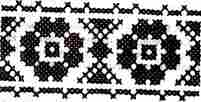 Ответ: _____________________________________________Какие виды вышивки применяют при отделке швейных изделий:а) батик;б) крест;в) гладь;г) мережка.Рисунок или украшение, изготовленное из нашитых или наклеенных на основу лоскутов ткани, называетсяа) вышивка;б) аппликация;в) мозаика;г) витраж.Вынимать вилку из розетки нужно:а) сухими руками, держась за сетевой шнур;б) в диэлектрических перчатках, держась за сетевой шнур;в) влажными руками, держась за сетевой шнур;г) сухими руками, держась за корпус вилки.К светильникам местного освещения относятсяа) бра;б) торшер;в) люстра;г) настольная лампа.Ответы:«Технический труд». Задания для мальчиков.В рамках предмета «Технология» изучаются:а) технологии производства мебели;б) технологии создания медицинских инструментов;в) технологии создания самолетов;г) технологии преобразования материалов, энергии, информации.Мотоциклы относятся к машинам:а) энергетическим;б) транспортным;в) технологическим.Из приведенных примеров изделием является:а) полка для книг;б) яблоко;в) древесина.Сведения о процессе изготовления изделия приведены:а) в технологической карте;б) на техническом рисунке;в) на чертеже детали;г) на сборочном чертеже.Какой признак является основным при отличии хвойных пород от лиственных?а) форма кроны;б) строение листьев;в) цвет коры;г) вид плодов.Из перечисленных пород самой твердой является:а) береза;б) сосна;в) осина;г) кедр.Для изготовления резной разделочной доски используют:а) лиственницу;б) кедр;в) сосну;г) березу.Что такое пиломатериалы?а) древесные материалы, которые подвергают пилению;б) материалы, которые изготавливают из опилок;в) древесные материалы, которые получаются при распиливании ствола дерева вдоль.При строгании в начале движения рубанок прижимают к заготовке:а) левой рукой;б) правой рукой;в) обеими руками одинаково.Для чего предназначены клинья верстака?а) для придания жесткости верстачной доске;б) для крепления заготовки при строгании и долблении;в) для крепления заготовки при пилении поперек волокон.Резьбу на стержне нарезают:а) метчиком;б) воротком;в) плашкодержателем;г) плашкой.Чему равна длина изделия, эскиз которого приведен?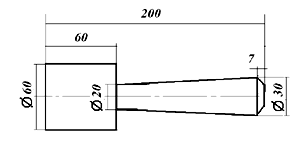 а) ;б) ;в) .Металлы и сплавы обладают:а) лучшими свойствами;б) вкусовыми качествами;г) механическими и технологическими свойствами.Как называется обозначенный цифрой 1 элемент детали?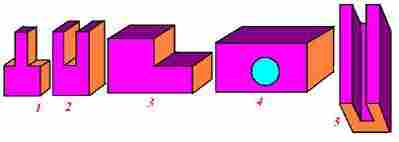 а) уступ;б) фаска;в) паз;г) шип.Сколько отверстий изображено на эскизе детали?а) 3;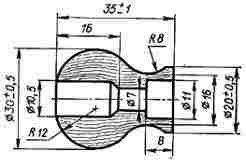 б) 4;в) 5;г) 2.Металл режут…а) ножницами;б) топором;в) слесарной ножовкой.Ученический штангенциркуль позволяет проводить измерения размеров с точностью:а) до ;б) до ;в) до ;г) до .Безопасным является напряжение:а) 380 В;б) 220 В;в) 127 В;г) 36 В.Какое изделие можно изготовить из деталей, показанных на рисунке?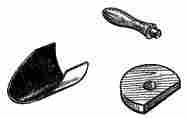 а) ложку;б) савок;в) вилку.Основная часть электроэнергии человечество получает на тепловых станциях, сжигая углеродсодержащее топливо. Это приводит ка) понижению средней температуры Земли;б) появлению озоновых дыр;в) усилению парникового эффекта;г) загрязнению Мирового океана.Ответы:ПРИЛОЖЕНИЕ ВЗадания для практической части олимпиады на уроках технологии в седьмых классахЗадание для девочек.Выполните одностороннюю складку.Технологическая картаЗадания для мальчиков.Изготовить из мягкой породы древесины плечики для вешалки по не полной технологической карте (в столбце таблицы «инструменты и приспособления» отсутствуют). При изготовлении применять ручной столярный инструмент.Технологическая картана изготовление плечиков для вешалки1. Вперед иголкуА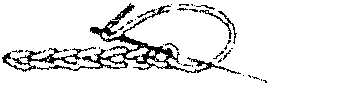 2. СтебельчатыйБ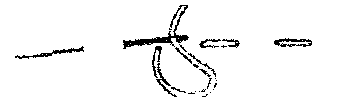 3. ТамбурныйВ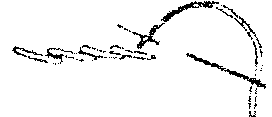 1б; г.2а; в.3а; в; г; е.4а; г; д.5б.61) фронтовая доска, 2) задвижная пластина, 3) платформа, 4) рукав, 5) маховое колесо, 6) рукоятка.7б.8а; б; г.9а; г; д.10а; в.11а; в; д.121-б, 2-в, 3-а13б.14в.15наперсток16крест17б; в; г.18б.19г.20а; б; г.1а.2б.3а.4а.5б.6а.7г.8в.9в.10б.11г.12в.13в.14г.15а.16а.17в.18г.19б.20в.№ п/пВид операцииРисунок1Наметить на изнаночной стороне детали середину и глубину складки (), конец стачивания.2Сложить деталь посередине складки лицевой стороной внутрь.3Сметать складку по намеченным меловым линиям.4Проложить машинную строчку, выполнить закрепку.5Удалить сметочные стежки.6Заутюжить складку на одну сторону.7Проложить отделочную строчку 5 –  по лицевой стороне.8Приутюжить складку.№ п\пПоследовательность выполненияГрафическое изображениеИнструменты и приспособления1.Выбрать и отпилить заготовку?2.Отстрогать одну пласть (сделать базу)?3.Отстрогать вторую пласть в размер?4.Отстрогать одну кромку (сделать базу)?5.Отстрогать вторую кромку в размер?6.Одну из кромок заготовки закруглить?7.Деталь зачистить?